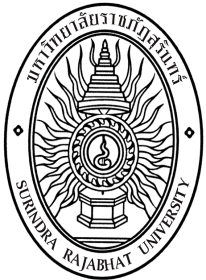 แบบลงนามข้อตกลงการปฏิบัติราชการประจำปีผู้รับการประเมินประเภททั่วไป และประเภทวิชาชีพเฉพาะหรือเชี่ยวชาญเฉพาะ ....................................................................................	รอบการประเมิน  	 รอบที่  1		1  ตุลาคม  .........        ถึง  31  มีนาคม ...............                                รอบที่  2		1  เมษายน ........	         ถึง  30  กันยายน ............ชื่อผู้รับการประเมิน	(นาย/นาง/นางสาว)...............................................................................................................			          ตำแหน่ง.........................................................ระดับตำแหน่ง..........................................			สังกัด......................................................................................................ชื่อผู้ประเมิน		(นาย/นาง/นางสาว)...............................................................................................................    	                    ตำแหน่ง.................................................................................................................................ข้อตกลงด้านผลสัมฤทธิ์ของงาน (องค์ประกอบที่ 1)ข้อตกลงเพื่อให้บรรลุผลสัมฤทธิ์/งาน/กิจกรรม/โครงการตามมาตรฐานภาระงาน  และการรายงานผลการปฏิบัติงานหมายเหตุ      * น้ำหนัก หมายถึง ความสำคัญหรือความยากง่ายของงาน- 2 -หมายเหตุ      * น้ำหนัก หมายถึง ความสำคัญหรือความยากง่ายของงาน- 3 –- 4 -หมายเหตุ      * น้ำหนัก หมายถึง ความสำคัญหรือความยากง่ายของงาน๒. ข้อตกลงด้านพฤติกรรมการปฏิบัติราชการ ผู้ประเมินและผู้รับการประเมินได้ตกลงร่วมกัน และเห็นพ้องกันแล้ว  จึงลงลายมือชื่อไว้เป็นหลักฐานลงชื่อ.......................................................ผู้รับการประเมิน	    ลงชื่อ.....................................................ผู้ประเมิน       (.......................................................)			          (......................................................)ตำแหน่ง.......................................................			    คณบดี/ผู้อำนวยการสำนัก/สถาบัน........................................../.............................../.................			      	.............../....................../..................(1) ข้อตกลงเพื่อให้บรรลุสัมฤทธิ์/งาน/กิจกรรม/โครงการ(2) ตัวชี้วัด/เกณฑ์การประเมิน(ระดับ 1- 5  คือระดับผลสัมฤทธิ์ของงานตามตัวชี้วัด/เกณฑ์การประเมินที่หน่วยงาน  มหาวิทยาลัย หรือผู้รับการประเมินและผู้ประเมินกำหนดร่วมกัน)(3) ระดับค่าเป้าหมายที่คาดหวัง(5) น้ำหนัก*(6)    ค่าคะแนนถ่วงน้ำหนักตัวชี้วัด 1. ภาระงานหลัก ได้แก่ งานในตำแหน่งหน้าที่ งานบริหาร งานสนองตอบต่อยุทธศาสตร์ของหน่วยงาน และงานประกันคุณภาพการศึกษาตัวชี้วัด 1. ภาระงานหลัก ได้แก่ งานในตำแหน่งหน้าที่ งานบริหาร งานสนองตอบต่อยุทธศาสตร์ของหน่วยงาน และงานประกันคุณภาพการศึกษาตัวชี้วัด 1. ภาระงานหลัก ได้แก่ งานในตำแหน่งหน้าที่ งานบริหาร งานสนองตอบต่อยุทธศาสตร์ของหน่วยงาน และงานประกันคุณภาพการศึกษา1.1 งานในตำแหน่งหน้าที่รวมถึงงานบริหารด้วย (ถ้ามี)ตัวชี้วัดที่ 1.1.1. ……………… ......................................................................................ระดับที่ 1 ..........................................................................ระดับที่ 2 .........................................................................ระดับที่ 3 .........................................................................ระดับที่ 4 .........................................................................ระดับที่ 5 .........................................................................ตัวชี้วัดที่ 1.1.   ..................................................................................................ระดับที่ 1 ..........................................................................ระดับที่ 2 ..........................................................................ระดับที่ 3 ..........................................................................ระดับที่ 4 ..........................................................................ระดับที่ 5 ..........................................................................(1) ข้อตกลงเพื่อให้บรรลุสัมฤทธิ์/งาน/กิจกรรม/โครงการ(2) ตัวชี้วัด/เกณฑ์การประเมิน(ระดับ 1- 5  คือระดับผลสัมฤทธิ์ของงานตามตัวชี้วัด/เกณฑ์การประเมินที่มหาวิทยาลัย  หรือผู้รับการประเมินและผู้ประเมินกำหนดร่วมกัน)(3) ระดับค่าเป้าหมาย(4) น้ำหนัก*(5)    ค่าคะแนนถ่วงน้ำหนัก1.2 งานสนองตอบต่อยุทธศาสตร์การพัฒนาของหน่วยงาน/มหาวิทยาลัยตัวชี้วัดที่ 1.2.1.....................ระดับที่ 1 ........................................................ระดับที่ 2 ........................................................ระดับที่ 3 .........................................................ระดับที่ 4 .........................................................ระดับที่ 5 .........................................................ตัวชี้วัดที่ 1.2.    ....................................................ระดับที่ 1 ........................................................ระดับที่ 2 ........................................................ระดับที่ 3 .........................................................ระดับที่ 4 .........................................................ระดับที่ 5 .........................................................1.3 งานประกันคุณภาพการศึกษาตัวชี้วัดที่ 1.3.1........................................ระดับที่ 1 ........................................................ระดับที่ 2 ........................................................ระดับที่ 3 .........................................................ระดับที่ 4 .........................................................ระดับที่ 5 .........................................................ตัวชี้วัดที่ 1.3.2.........................................ระดับที่ 1 ........................................................ระดับที่ 2 ........................................................ระดับที่ 3 .........................................................ระดับที่ 4 .........................................................ระดับที่ 5 .........................................................(1) ข้อตกลงเพื่อให้บรรลุสัมฤทธิ์/งาน/กิจกรรม/โครงการ(2) ตัวชี้วัด/เกณฑ์การประเมิน(ระดับ 1- 5  คือ ระดับผลสัมฤทธิ์ของงานตามตัวชี้วัด/เกณฑ์การประเมินที่มหาวิทยาลัย  หรือผู้รับการประเมินและผู้ประเมินกำหนดร่วมกัน)(3) ระดับค่าเป้าหมายที่คาดหวัง(4) น้ำหนัก*(5)    ค่าคะแนนถ่วงน้ำหนัก2. ภาระงานอื่นที่ได้รับมอบหมาย ได้แก่ งานสนับสนุนวิชาการ งานบริการทั่วไป งานบริการวิชาการ    งานทำนุบำรุงศิลปวัฒนธรรมและหรืออนุรักษ์ทรัพยากรธรรมชาติ2. ภาระงานอื่นที่ได้รับมอบหมาย ได้แก่ งานสนับสนุนวิชาการ งานบริการทั่วไป งานบริการวิชาการ    งานทำนุบำรุงศิลปวัฒนธรรมและหรืออนุรักษ์ทรัพยากรธรรมชาติ2. ภาระงานอื่นที่ได้รับมอบหมาย ได้แก่ งานสนับสนุนวิชาการ งานบริการทั่วไป งานบริการวิชาการ    งานทำนุบำรุงศิลปวัฒนธรรมและหรืออนุรักษ์ทรัพยากรธรรมชาติ2.1  งานสนับสนุนวิชาการงานบริการทั่วไป /ตัวชี้วัดที่ 2.1.1..............................................................ระดับที่ 1 ........................................................ระดับที่ 2 ........................................................ระดับที่ 3 .........................................................ระดับที่ 4 .........................................................ระดับที่ 5 .........................................................ตัวชี้วัดที่ 2.1................................................................ระดับที่ 1 ........................................................ระดับที่ 2 ........................................................ระดับที่ 3 .........................................................ระดับที่ 4 .........................................................ระดับที่ 5 .........................................................2.2 งานบริการวิชาการตัวชี้วัด 2.2.1.................................................................ระดับที่ 1 ........................................................ระดับที่ 2 ........................................................ระดับที่ 3 .........................................................ระดับที่ 4 .........................................................ระดับที่ 5 .........................................................ตัวชี้วัด 2.2.1.................................................................ระดับที่ 1 ........................................................ระดับที่ 2 ........................................................ระดับที่ 3 .........................................................ระดับที่ 4 .........................................................ระดับที่ 5 .........................................................2.3 งานทำนุบำรุง        ศิลปวัฒนธรรมและหรืองานอนุรักษ์ทรัพยากรธรรมชาติ ตัวชี้วัด 2.3.1 .........................................................ระดับผลสัมฤทธิ์ของงาน (เรื่อง)....................ระดับที่ 1 ........................................................ระดับที่ 2 ........................................................ระดับที่ 3 .........................................................ระดับที่ 4 .........................................................ระดับที่ 5 .........................................................(1) ข้อตกลงเพื่อให้บรรลุสัมฤทธิ์/งาน/กิจกรรม/โครงการ(2) ตัวชี้วัด/เกณฑ์การประเมิน(ระดับ 1- 5  คือ ระดับผลสัมฤทธิ์ของงานตามตัวชี้วัด/เกณฑ์การประเมินที่มหาวิทยาลัย  หรือผู้รับการประเมินและผู้ประเมินกำหนดร่วมกัน)(3) ระดับค่าเป้าหมายที่คาดหวัง(4) น้ำหนัก*(5)    ค่าคะแนนถ่วงน้ำหนัก**2.4  งานคณะกรรมการ/คณะทำงาน เรื่อง............................................................................ระดับที่ 1 ........................................................ระดับที่ 2 ........................................................ระดับที่ 3 .........................................................ระดับที่ 4 .........................................................ระดับที่ 5 .........................................................เรื่อง...................................……………………………………..ระดับผลสัมฤทธิ์ของงาน (เรื่อง)....................ระดับที่ 1 ........................................................ระดับที่ 2 ........................................................ระดับที่ 3 .........................................................ระดับที่ 4 .........................................................ระดับที่ 5 .........................................................ที่รายการระดับสมรรถนะที่คาดหวังระดับสมรรถนะที่ผู้รับการประเมินคาดหวัง2.1  สมรรถนะหลัก2.1  สมรรถนะหลัก2.1.1  การมุ่งผลสัมฤทธิ์2.1.2  การบริการที่ดี2.1.3  การสั่งสมความเชี่ยวชาญในงานอาชีพ2.1.4  การยึดมั่นในความถูกต้องชอบธรรม  และจริยธรรม2.1.5  การทำงานเป็นทีม2.2  สมรรถนะประจำสายงาน2.2  สมรรถนะประจำสายงาน2.2.12.2.22.2.32.2.42.3.52.2.6